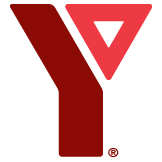 YMCA Employment Services - Agency Referral FormEligibility Requirements:  15 to 29 years old (youth services)  30+ years (adult services)  A resident of Ontario  Eligible to work in Canada  Unemployed, underemployed, or working part-time  Student intending to return to high school or access post-secondary educationBarriers to Employment Opportunities (Check all that apply)  Indigenous Person  Person with Disability  Recent Immigrant (in Canada less than 5 years)  Education Level Attained (less than Grade 12)  School Factors (failing, skipping, being bullied, feelings of not belonging)  Essential Skills including Literacy (reading, writing, document use, numeracy, computer use, etc.)  Limited Work Experience (none, not in last 6 months, not in Canada)  Family/Household Circumstances (low income, lacks parental support)  Mental Health  Hardship based on Life Circumstances (addiction issues, involvement with the justice system, etc.)  Homeless and Housing  Leaving Care of Child Welfare  Discrimination based on Social Identity (racialization, homophobia, other discrimination)  Lone Parent  Source of Income  Other: ___________________________________________Participant InformationReferral Agency InformationFirst Name: Agency Name: Last Name: Agency Contact Name: Main Phone Number: Position Title: Cell Number: Phone Number: Email: Email: Address: Address: 